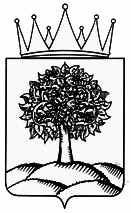 Управление финансов Липецкой областиПРИКАЗг.ЛипецкОб утверждении плана контрольныхмероприятий управления финансов Липецкой области по осуществлениювнутреннего государственного финансового контроля на 2020 годВ соответствии с пунктами 14-18 Порядка осуществления управлением финансов Липецкой области внутреннего государственного финансового контроля,  утвержденного  постановлением  администрации  Липецкой области  от 30 июня 2014 года № 287  «Об утверждении Порядка осуществления управлением финансов Липецкой области внутреннего государственного финансового контроля»,                                              ПРИКАЗЫВАЮ: 1. Утвердить план контрольных мероприятий управления финансов Липецкой области по осуществлению внутреннего государственного финансового контроля на 2020 год согласно Приложению.2. Разместить план контрольных мероприятий управления финансов Липецкой области по осуществлению внутреннего государственного финансового контроля на 2020 год в информационно-телекоммуникационной  сети «Интернет» на  официальном сайте администрации Липецкой области (admlip.ru)  и интернет - портале бюджетной системы Липецкой области (ufin48.ru). И.о. заместителя главы администрации Липецкой области – начальника    управления финансов области                                                          В.М. Щеглеватых«09» декабря 2019 года                                                   № 312Вносит:Начальник ревизионного отдела_________________                                                                        О.М. ФедороваДата:09.12.2019Согласовано:Сотрудник правового управленияадминистрации области                       _________________ Л.И. БасинскихДата:  09.12.2019